使用指南请参考NX帮助文档https://docs.plm.automation.siemens.com/tdoc/nx/1872/nx_help#uid:index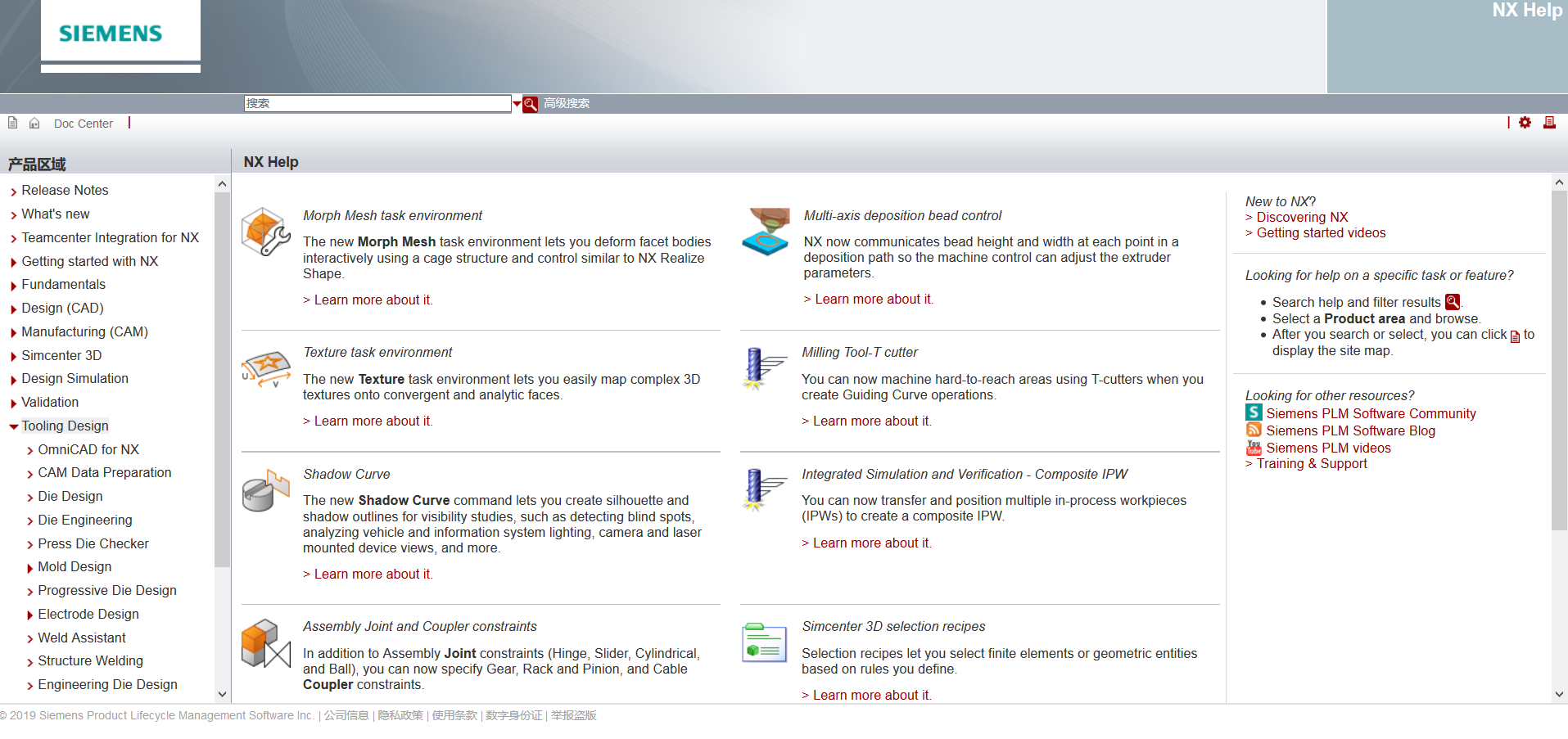 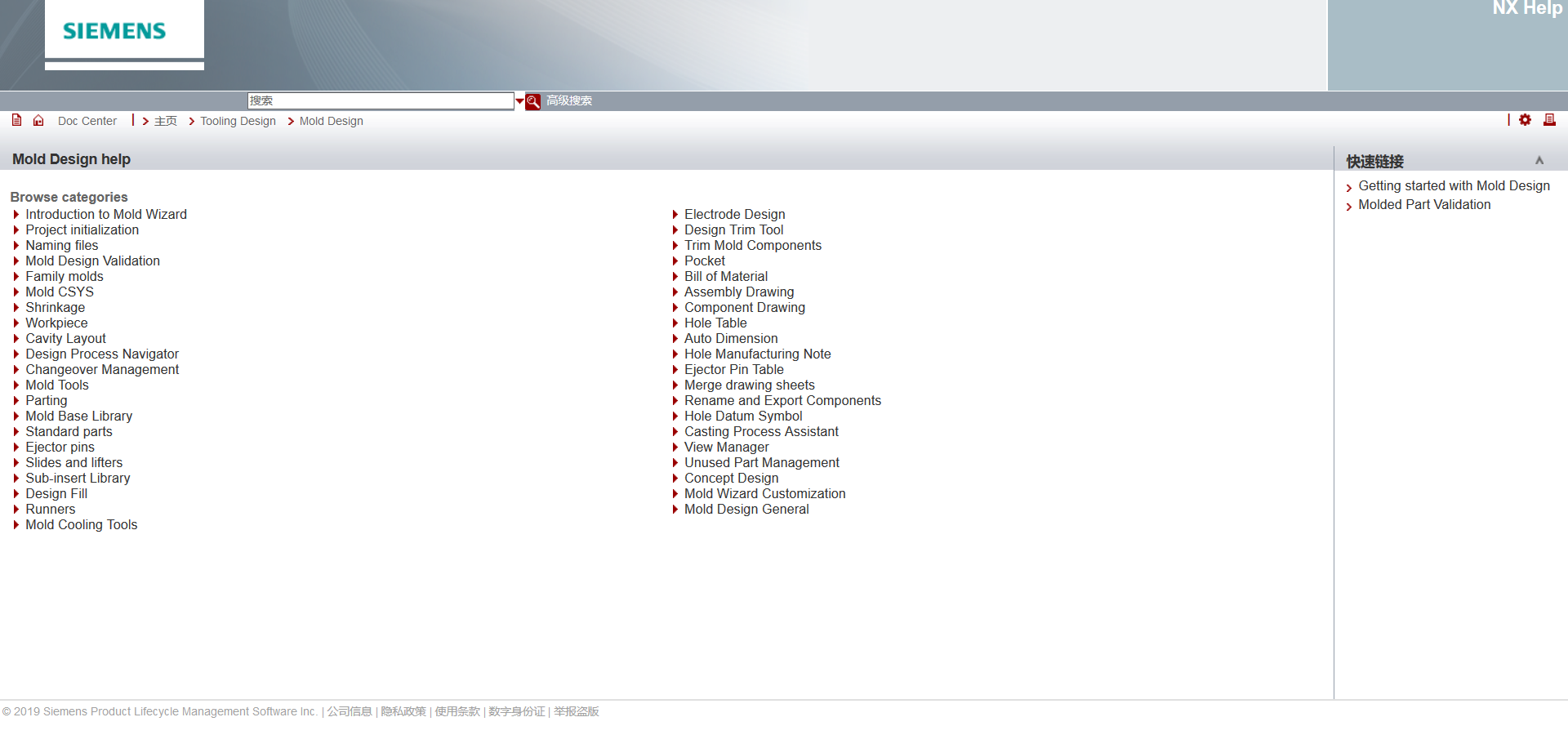 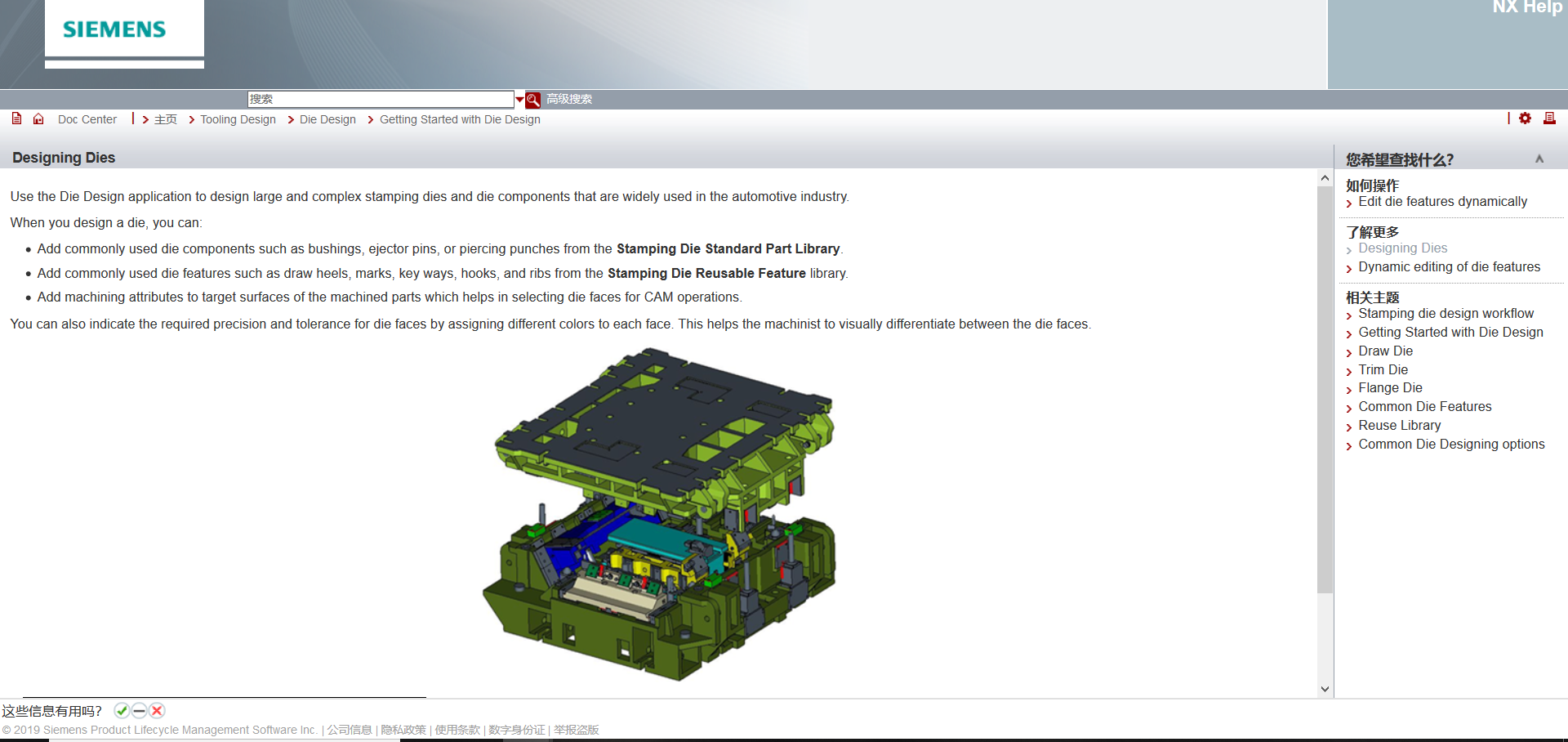 